РОССИЙСКАЯ ФЕДЕРАЦИЯ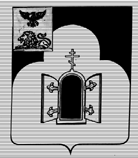 БЕЛГОРОДСКАЯ ОБЛАСТЬМУНИЦИПАЛЬНЫЙ РАЙОН «ЧЕРНЯНСКИЙ РАЙОН»МУНИЦИПАЛЬНЫЙ СОВЕТ ЧЕРНЯНСКОГО РАЙОНА                                   Двадцать вторая                                сессия второго созываР Е Ш Е Н И Е07 октября 2015 г.	                                                                                 № 228Об утверждении Порядкарассмотрения Муниципальным советом Чернянского районапроектов муниципальных программ Чернянского районаи предложений о внесении изменений в муниципальные программы     В соответствии со статьями 153, 157, 179 Бюджетного кодекса Российской Федерации от 31.07.1998 г. № 145-ФЗ, на основании Федерального закона от 06.10.2003 г. № 131-ФЗ «Об общих принципах организации местного самоуправления в Российской Федерации»,  руководствуясь пунктом 2 части 2 статьи 9 Федерального закона от 07.02.2011 г. № 6-ФЗ «Об общих принципах организации и деятельности контрольно-счётных органов субъектов Российской Федерации и муниципальных образований», статьёй 43 решения Муниципального совета Чернянского района от 30.07.2014 г. № 110 «Об утверждении Положения о бюджетном устройстве и бюджетном процессе в муниципальном районе «Чернянский район» Белгородской области», в связи с внедрением программно-целевого метода в бюджетный процесс, направленного на  повышение эффективности управления муниципальными финансами, Муниципальный совет Чернянского района:решил:1. Утвердить Порядок рассмотрения Муниципальным советом Чернянского района проектов муниципальных программ Чернянского района и предложений о внесении изменений в муниципальные программы (прилагается).2. Ввести в действие настоящее решение со дня его принятия.3. Разместить настоящее решение на официальном сайте органов местного самоуправления Чернянского района в сети Интернет в подразделе «Решения» раздела «Муниципальный совет» (адрес сайта: http://www.admchern.ru).4. Контроль за выполнением настоящего решения возложить на постоянную комиссию Муниципального совета Чернянского района по экономическому развитию, бюджету, муниципальной собственности и ЖКХ.Председатель Муниципального советаЧернянского района                                                                     С.Б.ЕлфимоваПриложение к решению Муниципального совета Чернянского района от 07 октября 2015 г. № 228Порядокрассмотрения Муниципальным советом Чернянского районапроектов муниципальных программ Чернянского района и предложений о внесении изменений в муниципальные программыРаздел 1. Общие положения1.1. Муниципальный совет Чернянского района (далее -  Муниципальный совет) вправе рассматривать проекты муниципальных программ Чернянского района (далее - проект муниципальной программы) и предложения о внесении изменений в муниципальные программы.1.2. Процедура рассмотрения Муниципальным советом проектов муниципальных программ и предложений о внесении изменений в муниципальные программы определяется настоящим Порядком.Раздел 2. Направление проектов муниципальных программ в  Муниципальный совет 2.1. Администрация Чернянского района (далее - администрация), которая в соответствии с установленным Порядком разработки, реализации и оценки эффективности муниципальных программ является ответственным исполнителем муниципальных программ, после согласования проекта муниципальной программы в экономическом управлении администрации, а также в управлении финансов и бюджетной политики администрации направляет проект муниципальной программы на рассмотрение в  Муниципальный совет.2.2. Вместе с проектом муниципальной программы в  Муниципальный совет должны быть представлены:а) пояснительная записка к проекту муниципальной программы;б) финансово-экономическое обоснование к проекту муниципальной программы, содержащее расчеты объемов расходов на реализацию мероприятий программы;в) заключение экономического  управления администрации;г) заключение управления финансов и бюджетной политики администрации.2.3. Проекты муниципальных программ представляются в Муниципальный совет в течение финансового года, но не позднее 1 ноября текущего года.Раздел 3. Рассмотрение  Муниципальным советом проектов муниципальных программ3.1. Председатель Муниципального совета в течение одного рабочего дня, следующего за днем поступления проекта муниципальной программы в  Муниципальный совет, направляет его одновременно с представленными к нему документами в одну из постоянных комиссий  Муниципального совета в соответствии с направлениями ее деятельности (далее - профильная постоянная комиссия Муниципального совета), а также в Контрольно-ревизионную комиссию Чернянского района.3.2. Проект муниципальной программы и прилагаемые к нему документы рассматриваются на заседании профильной постоянной комиссии Муниципального совета в течение двадцати рабочих дней со дня поступления проекта муниципальной программы в Муниципальный совет.3.3. Профильная постоянная комиссия  Муниципального совета для рассмотрения проекта муниципальной программы вправе приглашать на свои заседания руководителя органа администрации, являющегося исполнителем проекта муниципальной программы, руководителей органов администрации, являющихся соисполнителями проекта муниципальной программы, а также председателя и иных должностных лиц Контрольно-ревизионной комиссии Чернянского района. 3.4. Заключение Контрольно-ревизионной комиссии Чернянского района по проекту  муниципальной программы представляется в Муниципальный совет не позднее семи рабочих дней со дня, следующего за днем внесения в Контрольно-ревизионную комиссию Чернянского района проекта муниципальной программы.3.5. Профильная постоянная комиссия Муниципального совета для рассмотрения проекта муниципальной программы вправе запросить у ответственного исполнителя муниципальной программы, соисполнителей муниципальной программы дополнительные материалы и документы, содержащие обоснование проекта муниципальной программы (в том числе заключения экспертов, данные исследований, аналитические материалы, правоустанавливающие документы, документы технического и иного учета, учредительные документы), которые представляются ими в срок, обеспечивающий рассмотрение профильной постоянной комиссией  Муниципального совета проекта муниципальной программы в соответствии с пунктом 3.2 настоящего раздела. 3.6. По результатам рассмотрения проекта муниципальной программы, с учетом заключения Контрольно-ревизионной комиссии Чернянского района по проекту  муниципальной программы  профильная постоянная комиссия Муниципального совета в срок, не превышающий двадцати рабочих дней со дня поступления проекта муниципальной программы в Муниципальный совет, принимает решение, содержащее рекомендации Муниципального совета  администрации по проекту муниципальной программы, в том числе замечания и предложения по проекту муниципальной программы.3.7. В случае, если ответственный исполнитель муниципальных программ отклоняет рекомендации Муниципального совета по проекту муниципальной программы, распоряжениями администрации и председателя Муниципального совета создается согласительная комиссия в количестве 4-х человек (из расчета по два человека от администрации и Муниципального совета).3.8. Согласительная комиссия в течение трех рабочих дней выносит решение, которым вырабатывается общая позиция администрации и Муниципального совета по сути разногласий, подлежащая включению в муниципальную программу. Решение согласительной комиссии принимается большинством голосов членов согласительной комиссии (3 голоса), в случае равенства голосов, отданных за и против принятие решения, голос председателя согласительной комиссии является решающим.3.9. В случае, если согласительной комиссии не удается выработать общую позицию по сути разногласий по проекту муниципальной программы, проект муниципальной программы выносится на ближайшее заседание Муниципального совета, который принимает решение по данному вопросу, подлежащее обязательному исполнению ответственным исполнителем муниципальной программы.Раздел 4. Направление в Муниципальный совет предложений о внесении изменений в муниципальные программы и их рассмотрение Муниципальным советом 4.1. Предложения о внесении изменений в муниципальную программу направляются в Муниципальный совет в виде проекта правового акта администрации о внесении изменений в муниципальную программу (далее - проект изменений в муниципальную программу).4.2. Проект изменений в муниципальную программу и прилагаемые к нему документы рассматриваются Муниципальным советом в течение десяти рабочих дней со дня поступления проекта изменений в муниципальную программу в Муниципальный совет.4.3. Изменения в муниципальную программу утверждаются в порядке, предусмотренном для утверждения муниципальной программы в соответствии с разделами 2 и 3 настоящего Порядка, за исключением пункта 2.3, и могут предоставляться в Муниципальный совет в течение финансового года.___________